Pesquisa de preço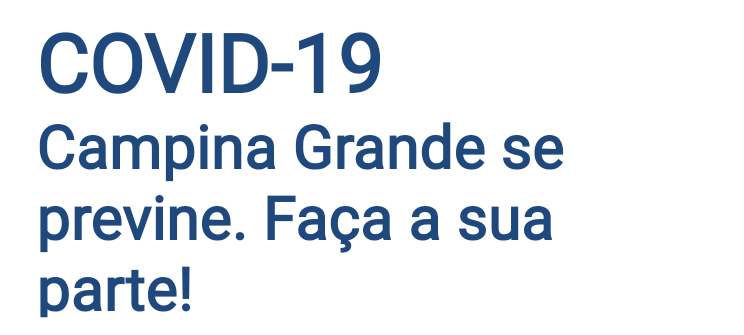 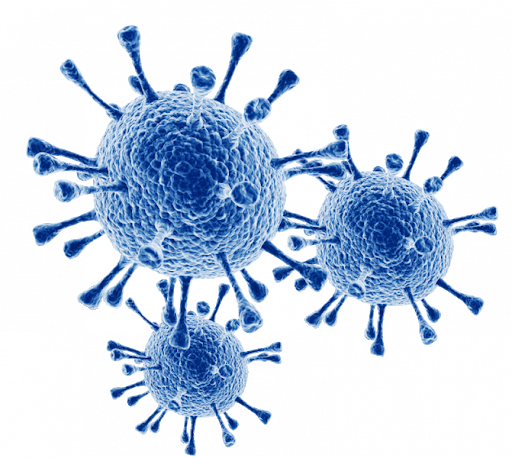                                                    Material escolar. Campina GrandeJaneiro de 2022© 2019. Fundo Municipal de Defesa de Direitos Difusos PROCON de Campina Grande/PB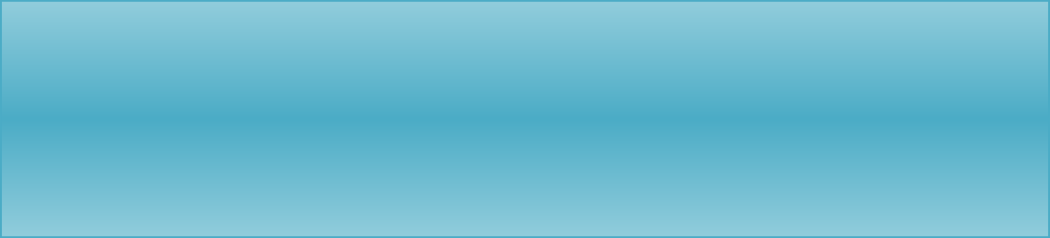 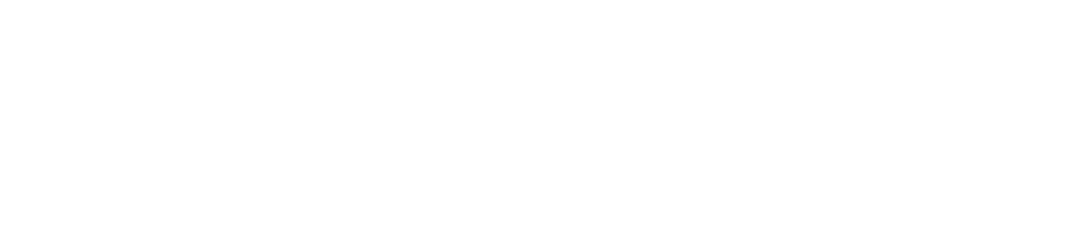 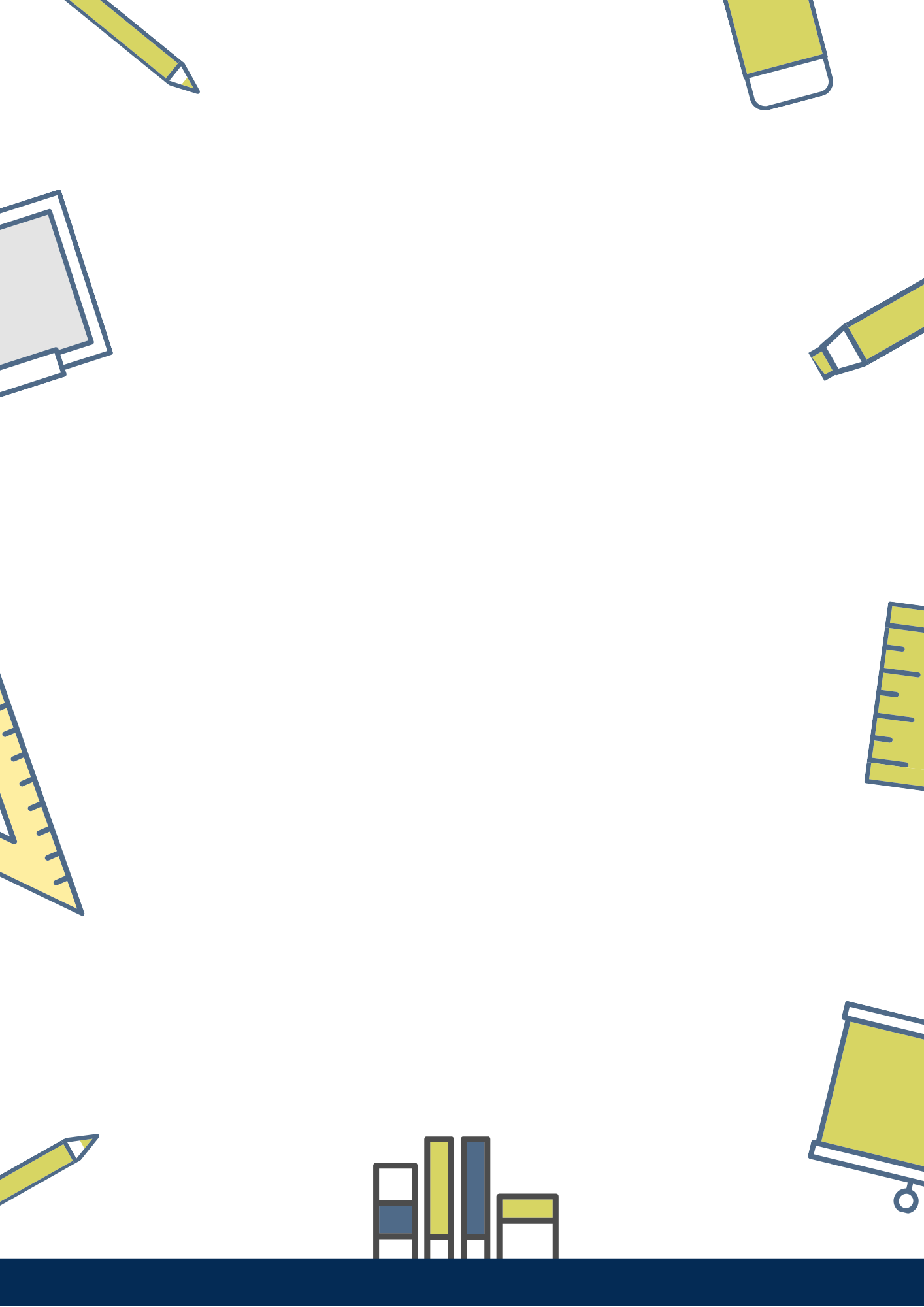 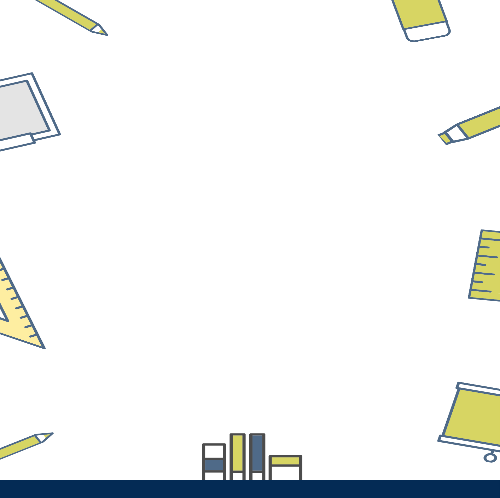 É permitida a reprodução parcial ou total desta obra, desde que citada a fonte. EXPEDIENTEEducação 
Relatório da Pesquisa de Material Escolar para o mês de dezembro 
Ano 2018Fundo Municipal de Defesa de Direitos Difusos
PROCON de Campina Grande/PB
Rua Prefeito Ernani Lauritzen, 226 – Centro
CEP: 58400-133 – Campina Grande/PB
Tel.: (83) 3242-9179, E-mail: contato@procon.campinagrande.pb.gov.brElaboração de Conteúdo:Rivaldo Rodrigues Cavalcante JrCoordenador Executivo do Procon de Campina Grande – PB
Pesquisa de Campo e Estatística:Pesquisador estagiário: Wylliam Eduardo Alves SilvaOrientador: Ricardo Alves de OlindaDepartamento de Estatística- UEPBCCT- Centro de Ciência e TecnologiaCoordenadora de Campo: Ana Cláudia Carneiro Chaves
Motorista: José Miguel de SousaProjeto Gráfico e DiagramaçãoAssessoria de ComunicaçãoSumário1. Apresentação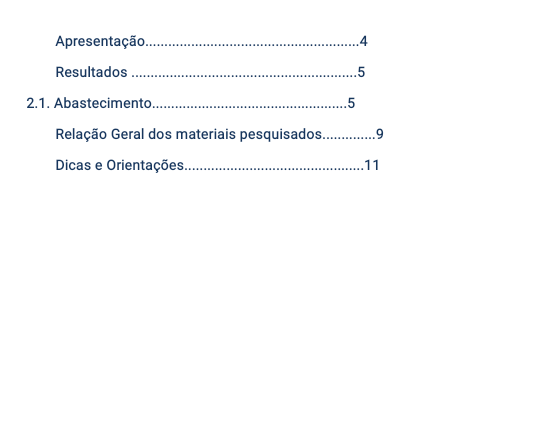 A equipe de Pesquisa de Campo e Estatística do Fundo Municipal de Defesa de Direitos Difusos PROCON de Campina Grande/PB em parceria com o Departamento de Estatística da Universidade Estadual da Paraíba (UEPB), realizou pesquisa comparativa de preço de alguns materiais escolares, no dia  05 de Janeiro de 2022, em 08 estabelecimentos comerciais da cidade. Na oportunidade a pesquisa comparou os preços de 22 itens que mais saem neste período. A coleta de preços foi realizada em lojas físicas da cidade e para comparação e divulgação foram selecionados produtos por marca e com o preço mais em conta. Para análise científica dos preços foi utilizada a estatística descritiva que é um ramo da Estatística que aplica várias técnicas para descrever e sumarizar um conjunto de dados. E para o tratamento dos dados e análises dos resultados foi utilizado uma planilha eletrônica.Seguem os endereços das lojas pesquisadasCasa do colegial - Praça da Bandeira, 50 - Centro.Lojão do colegial - Rua Venâncio Neiva, 57 – Centro.Papelaria Compasso - Rua Félix Araújo, 117 – Centro.Papelaria Rocha - Rua Pres. João Pessoa, 39 – Centro. Brasil Atacado - R. Pres. João Pessoa, 287 - 299 – Centro.Lojas Americanas - Av. Pref. Severino Bezerra Cabral, 1190 - José Pinheiro.Lê Biscuit - Av. Pref. Severino Bezerra Cabral, 1050 – Catolé.Livraria Leitura - Av. Pref. Severino Bezerra Cabral, 1050 - Catolé2. ResultadosNesta seção serão apresentados os principais resultados da pesquisa de preços de material escolar realizada pelo Procon de Campina Grande –PB. 2.1 AbastecimentoPercentual de abastecimento por região, em relação ao total (22 itens).Para melhor compreensão segue o gráfico que mostra o percentual de abastecimento em cada estabelecimento pesquisado:   Gráfico 1: Abastecimento por estabelecimento:Fonte: PROCON Municipal de Campina Grande-PB	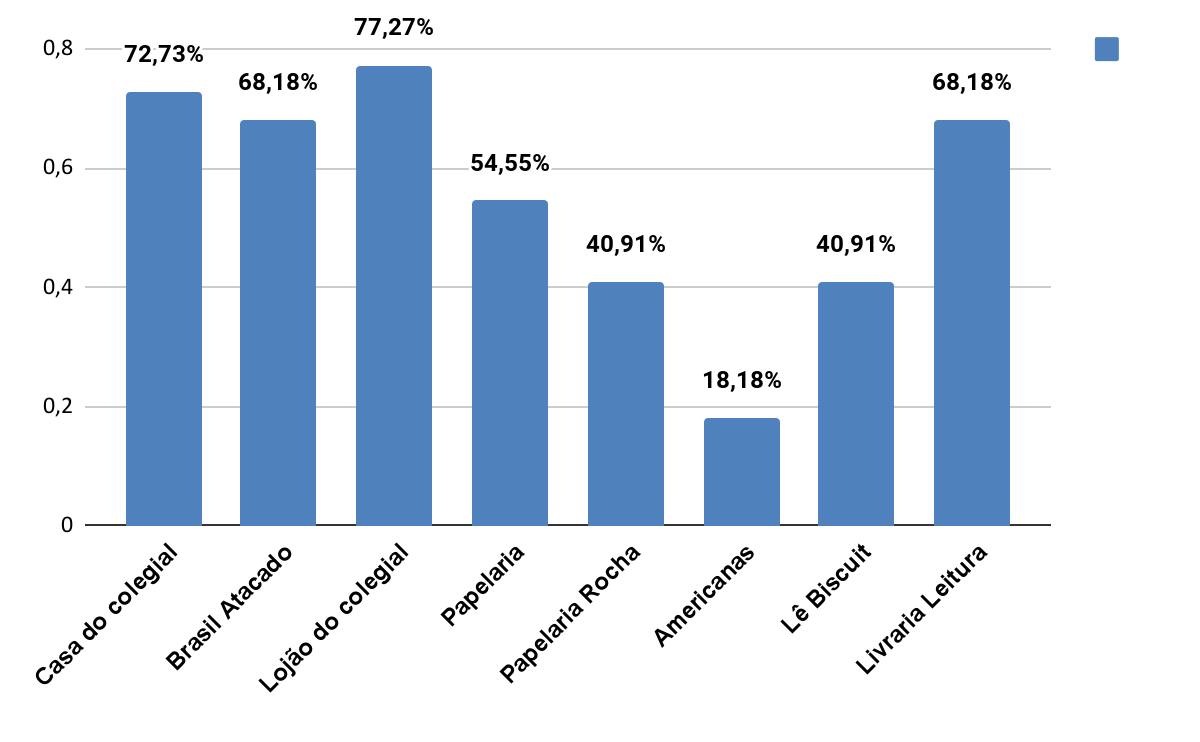 De acordo com o levantamento feito uma resma de papel ofício A4 da marca Copimax custa em média R$ 24,32. O menor valor encontrado para esse tipo de papel foi de R$ 20,99 e o maior R$ 26,80. Quem pesquisar pode ter uma economia de R$ 5,81 para este produto e o estabelecimento que apresentou o menor preço disponível no momento da pesquisa foi o Brasil Atacado.A Tabela 1 a seguir consta as informações sobre giz de cera e lápis de cor no tamanho grande, a caixa com 12 unidades. O lápis de cor da marca Faber Castell custa em média R $17,83, já o da marca Multicolor custa R$ 6,76. Tabela 1: Informações giz de cera e lápis.Fonte: PROCON Municipal de Campina Grande-PB.A Tabela 2 consta as informações sobre os preços de pincel e tesoura. Observe que o Pincel nº 20 custa em média R$ 8,46. O menor valor encontrado para esse material foi R$ 4,99 e o maior R$ 13,90, quem pesquisa pode fazer uma economia de R$ 8,91 para o consumidor que comprar no local com o preço mais em conta.                Tabela 2: Informações sobre pincel e tesoura.Fonte: PROCON Municipal de Campina Grande-PB.O consumidor pode economizar bastante caso esteja disposto a percorrer o centro de Campina Grande, visto que os estabelecimentos amostrados ficam maioria nesta localidade. Apesar de ficarem na mesma região, há indícios de existir uma grande variação de preços entre as lojas e em diversos produtos, as análises ocorreram com os produtos que tiveram um maior destaque nos preços.Na Tabela 3 constam as informações sobre pastas, lápis, borracha, apontador e caderno.     Tabela 3: Informações sobre pastas, lápis, borracha, apontador e caderno.     Fonte: PROCON Municipal de Campina Grande-PB.3. Relação geral dos materiais pesquisados4. Dicas e OrientaçõesO QUE A ESCOLA PODE SOLICITAR NA LISTA DE MATERIAL ESCOLAR?Apenas os materiais utilizados para as atividades pedagógicas diárias do aluno, em quantidade coerente com as atividades praticadas pela mesma, sem restrição de marca. Em Campina Grande a Lei Municipal 6556/2017 proíbe as escolas da Rede Privada de Ensino de cobrarem dos pais e/ou responsáveis no ato da matrícula os seguintes materiais:A escola também não pode exigir que os pais ou responsáveis comprem o material no próprio estabelecimento, não pode determinar marcas e locais de compra, bem como não pode cobrar taxa de material escolar sem apresentar a lista, pois tais atos configuram prática abusiva.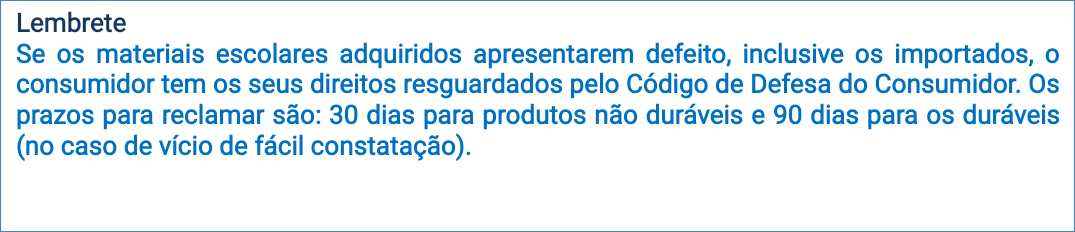 CONSUMO CONSCIENTECompre somente o necessário; Verifique os materiais que sobraram do ano passado e a possibilidade de reaproveitá-los. Cadernos em branco, lápis, apontador, por exemplo, são itens que podem ser reutilizados. Caso opte pelos novos, doe os materiais em bom estado; Verifique se a escola dos seus filhos reaproveita os livros dos alunos do ano anterior; Procure livros didáticos em lojas de livros usados ou sebos online, mas atenção, antes de realizar as compras, especialmente nas lojas virtuais, consulte o site do PROCON https://procon.campinagrande.pb.gov.br/ para averiguar se há reclamações contra a empresa; Recicle os materiais que não serão mais utilizados;Se quiser economizar, evite comprar materiais com logotipos, personagens ou acessórios licenciados; Observe a validade dos produtos, tais como cola, tintas, corretivos, entre outros; Observe, também, as informações das embalagens tais como, dados do fabricante e importador, composição, peso, preço, prazo de validade, informações sobre risco que o produto possa apresentar à saúde do seu filho, indicação da idade, entre outras; Importante: a informação deve estar escrita de forma clara e precisa e em língua portuguesa; Exija a nota fiscal de compra dos produtos com a descriminação dos itens adquiridos, para que, havendo algum problema, possa identificar os itens comprados facilmente na nota;Uma boa dica para os consumidores que desejam economizar é reunir um grupo de pais e responsáveis, contatar os fornecedores e tentar negociar descontos para as compras coletivas.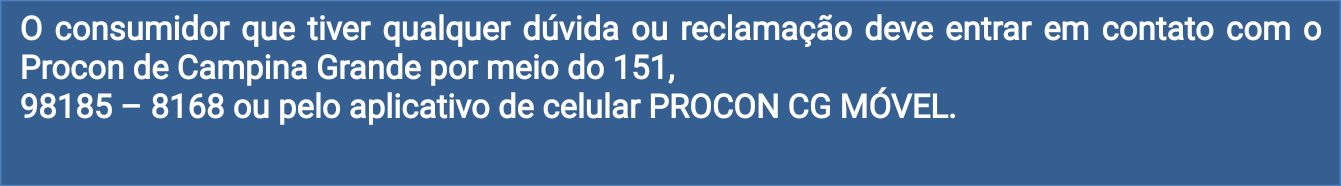 RegiãoEstabelecimentosItens encontradosPercentual de abastecimento(%)CentroCasa do colegial1672,73%CentroBrasil Atacado1568,18%CentroLojão do colegial1777,27%CentroPapelaria Compasso1254,55%Centropapelaria Rocha940,91%ShoppingAmericanas418,18%ShoppingLê Biscuit940,91%ShoppingLivraria Leitura1568,18%MaterialMarcaMenor preçoMaior preçoDiferençaPreço médio VariaçãoGiz de cera grosso (cx. 12 unidades)-R$ 5,39R$ 8,90R$ 3,51R$ 6,6065%Lápis de cor tamanho grande (cx. 12 unidades)Faber CastellR$ 7,50R$ 29,95R$ 22,45R$ 17,83299%Lápis de cor tamanho grande (cx. 12 unidades)MulticolorR$ 4,79R$ 9,50R$ 4,71R$ 6,7698%MaterialMenor preçoMaior preçoDiferençaPreço médioPincel nº 16 (unidade)R$ 2,99R$ 9,90R$ 6,91R$ 5,96Pincel nº 18 (unidade)R$ 2,00R$ 7,90R$ 5,90R$ 5,23Pincel nº 20 (unidade)R$ 4,99R$ 13,90R$ 8,91R$ 8,46Tesoura sem ponta (unidade)R$ 3,60R$ 10,29R$ 6,69R$ 6,26MaterialMarcaMenor PreçoR$Maior PreçoR$EconomiaR$PreçoMédioCaneta esferográfica (unidade)BICR$ 1,00R$ 7,99R$ 6,99R$ 2,45Caneta esferográfica (unidade)CompactorR$ 0,70R$ 1,50R$ 0,80R$ 1,08Caneta esferográfica (unidade)Faber CastellR$ 1,20R$ 1,90R$ 0,70R$ 1,48Lápis grafite (unidade)R$ 0,30R$ 3,79R$ 3,49R$ 1,17Borracha pequena unid.MercurR$ 0,40R$ 5,99R$ 5,59R$ 2,48Apontador unid. Com Depósito GlitzFaber CastellR$ 4,10R$ 6,99R$ 2,89R$ 5,66Apontador unid. Com Depósito JumboFaber CastellR$ 4,80R$ 4,80R$ 0,00R$ 4,80Apontador unid. Com Depósito NeonFaber CastellR$ 1,50R$ 5,90R$ 4,40R$ 3,94Régua de 30 cm (unidade)R$ 0,85R$ 4,49R$ 3,64R$ 2,61Caderno pautado pequeno 96 folhas (unidade)ForoniR$ 3,00R$ 3,00R$ 0,00R$ 3,00Caderno pautado pequeno 96 folhas (unidade)TilibraR$ 2,69R$ 2,69R$ 0,00R$ 2,69Caderno 12 matérias capa dura (unidade)ForoniR$ 19,98R$ 41,50R$ 21,52R$ 29,69Caderno 12 matérias capa dura (unidade)JandaiR$ 14,98R$ 54,90R$ 39,92R$ 34,94Caderno 12 matérias capa dura (unidade)TilibraR$ 12,98R$ 28,50R$ 15,52R$ 18,59ProdutoMarcaLivraia Leituralê biscuitamericanasBrasil atacadoCasa do ColegialLojão do ColegialPapelaria CompassoPapelaria RochaProdutoMarcaLivraia Leituralê biscuitamericanasBrasil atacadoCasa do ColegialLojão do ColegialPapelaria CompassoPapelaria RochaApontador unid, Com Depósito GlitzFaber CastellR$ 5,90NTR$ 6,99NTNTR$ 4,10NTNTApontador unid, Com Depósito clickboxFaber CastellNTNTNTNTNTR$ 4,80NTNTApontador unid, Com Depósito NeonFaber CastellR$ 5,90NTNTR$ 3,99NTR$ 4,35R$ 1,50NTBorracha pequena unid,MercurR$ 4,90R$ 5,99NTR$ 3,49R$ 1,00R$ 0,40R$ 0,70R$ 0,90Caderno pautado pequeno 96 folhas (unidade)ForoniNTNTNTNTNTNTR$ 3,00NTCaderno pautado pequeno 96 folhas (unidade)TilibraNTNTNTR$ 2,69NTNTNTNTCaderno 12 matérias capa dura (unidade)ForoniNTR$ 19,98NTR$ 27,59R$ 41,50NTNTNTCaderno 12 matérias capa dura (unidade)JandaiR$ 54,90R$ 14,98NTNTNTNTNTNTCaderno 12 matérias capa dura (unidade)TilibraNTR$ 12,98NTR$ 14,99R$ 17,90R$ 28,50NTNTCaneta esferográfica (unidade)BICR$ 1,90NTR$ 7,99NTR$ 1,50R$ 1,00R$ 1,00R$ 1,30Caneta esferográfica (unidade)CompactoR$ 1,50NTNTNTR$ 1,00R$ 0,70R$ 1,00R$ 1,20Caneta esferográfica (unidade)Faber CastellR$ 1,90NTNTNTR$ 1,50R$ 1,30R$ 1,20NTGiz de cera grosso (cx, 12 unidades)R$ 8,90R$ 5,99NTR$ 5,39R$ 6,50R$ 6,85R$ 6,00R$ 6,60Lápis de cor grande (cx, 12 unidades)Faber CastellR$ 12,90R$ 24,99R$ 21,99R$ 12,99R$ 7,50R$ 29,95R$ 14,50NTLápis de cor grande (cx, 12 unidades)MulticolorNTR$ 5,99NTR$ 4,79R$ 9,50NTNTNTLápis grafite (unidade)R$ 1,00NTNTR$ 3,79R$ 1,00R$ 0,45R$ 0,50R$ 0,30Papel ofício A4 (01 resma)CopimaxR$ 24,90R$ 23,99R$ 24,99R$ 20,99R$ 26,00R$ 26,80R$ 22,00R$ 24,90Pincel nº 16 (unidade)R$ 9,90NTNTR$ 2,99R$ 4,50R$ 6,45NTPincel nº 18 (unidade)R$ 7,90NTNTR$ 4,49R$ 6,00R$ 5,75NTR$ 2,00Pincel nº 20 (unidade)R$ 13,90NTNTR$ 4,99R$ 8,00R$ 6,95NTNTRégua de 30 cm (unidade)R$ 2,90R$ 3,99NTR$ 4,49R$ 3,50R$ 0,85R$ 1,30R$ 1,25Tesoura sem ponta (unidade)TrisNTNTNTR$ 10,29R$ 9,50R$ 3,60R$ 3,60R$ 4,30- Álcool;- Algodão;- Argila- Balde de praia;- Balões- Bolas de sopro;- Caneta para lousa;- Canudinho;- Carimbo;- Cartolina em geral;- Cola em geral;- Copos descartáveis;- Cordão;- Creme dental;- Pendrive, CD e DVD(ou outros produtos de mídia);- Elastex;- Envelopes;- Esponja para pratos;- Estêncil a álcool e óleo;- Fantoche;- Feltro;- Fita dupla face;- Fita durex em geral;- Fita para impressora;- Fitas decorativas;- Fitilhos;- Flanelas;- Garrafa para água- Gibi infantil;- Giz branco e colorido;- Glitter;- Grampeador e grampos;- Isopor;- Jogo pedagógico;- Jogos em geral;- Lã;- Lenços descartáveis;- Livro de plástico para banho;- Lixa em geral;- Maquiagem;- Marcador para retroprojetor;- Massa de modelar;- Material para escritório (semuso individual);- Material de limpeza em geral;- Medicamentos;- Palitos de churrasco;- Palito de dente;- Palito de picolé;- Papel em geral (excetoquando solicitado, nomáximo, uma resma poraluno);- Papel higiênico;- Papel ofício colorido;- Piloto para quadro branco;- Pincel atômico;- Plástico para classificador;- Pratos descartáveis;- Pregador para roupas;- Sacos plásticos;- Tintas em geral;-Tonner para impressora.